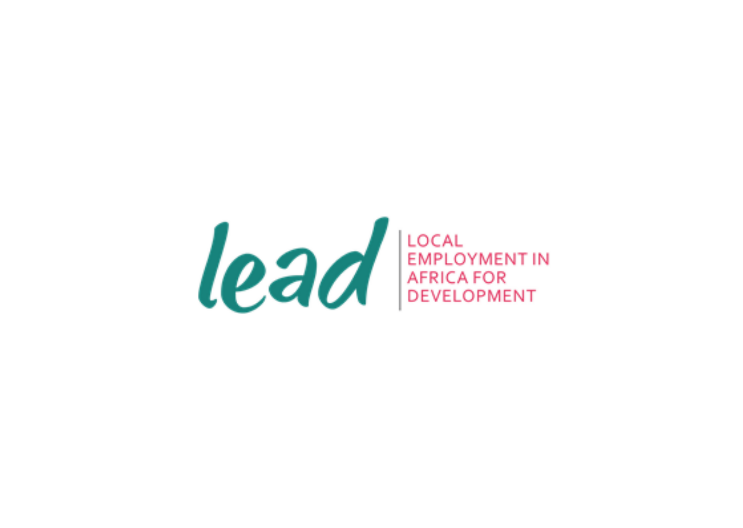 TERMES DE REFERENCEPour le recrutement d’un expert(e) en techniques de vente pour les femmes entrepreneures dans le Grand TunisTERMES DE REFERENCETERMES DE REFERENCEStructure/OrganisationL’association Tunisienne de Gestion et de Stabilité Sociale (TAMSS)Sujet de la consultationExpert(e) en techniques de vente et négociation pour les projets/ initiatives ESS dans le Grand Tunis. ContexteLocal Employment in Africa for Development – LEAD, est un projet mis en œuvre par l’ONG SPARK en partenariat avec l’association TMASS en Tunisie et financé par le ministère des Affaires Étrangères Hollandais. En vue de renforcer et de créer de nouvelles opportunités d’emploi, LEAD soutient la création d’entreprises et la croissance des PME par la mise à disposition d’un accompagnement et un meilleur accès au financement et aux marchés, en particulier aux jeunes et femmes dans les régions vulnérables. Pour cela, l’association prévoit le recrutement d’un Expert(e) en techniques de vente et négociation pour 6 porteuses d’idée/entrepreneures/initiatives ESS dans le Grand Tunis.Tâches et responsabilitésLe renforcement des capacités des porteuses d’idée/entrepreneures/initiatives ESS en techniques de vente pour : S’adapter aux nouvelles attentes des clients B to B. Acquérir les outils et les techniques de vente. Maîtriser les différentes étapes de l’entretien de venteAcquérir des compétences en techniques de vente, négociations, réponses aux commandes. Période et conditions du contratNombre de jours : 2 Jours de formation. LivrablesProgramme de la formation et méthodologieLes supports de formationDes fiches d’évaluation (Pré-Post Formation)Un rapport de formation annexé par des photos avec l’évaluation des pré-post testsSuivi / monitoringLa supervision sera assurée par l’équipe de TAMSS.Qualifications / ExpérienceUne expérience qualifiante et solide dans le domaine de marketing et communication ;Une énergie et une attitude positive et constructive ;Une expérience signifiante en termes de renforcement de capacités, en animation de formations basée sur les techniques interactives.Soumission des candidaturesLe dossier de candidature doit comporter :Une Offre technique avec l’approche méthodologique envisagéeUne Offre financièreSupport de FormationUn curriculum vitae détailléDate limite d’envoi des candidatures : 26 octobre 2022.Veuillez transmettre votre demande à l’adresse suivante : recrutement.tamss@gmail.comAvec pour objet « Candidature Expert(e) en technique de vente– Votre nom et prénom).